CAPSTONE PROJECTLogistics: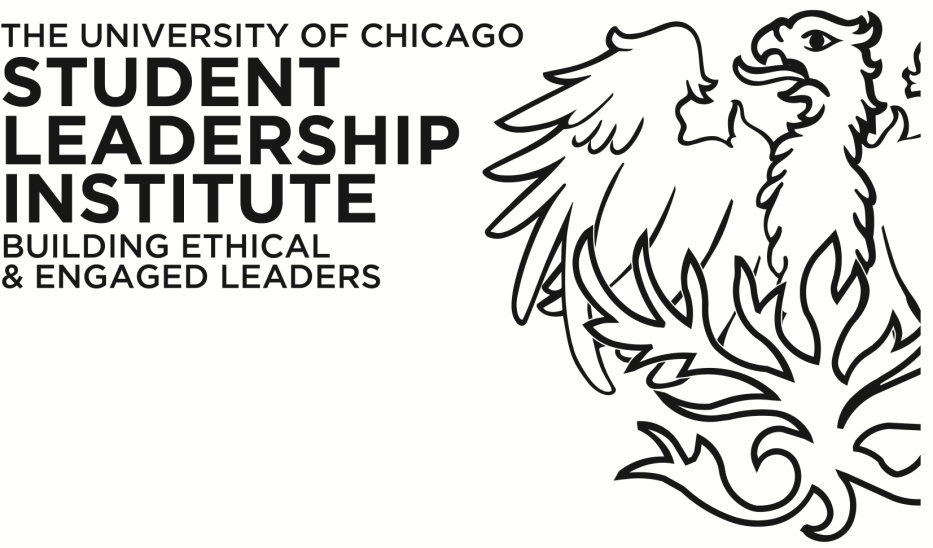 As part of your participation in the Student Leadership Institute, you have the opportunity to complete a capstone project, which could be a program, event, product, partnership or invention entirely of your own design.  The project should benefit the campus community and/or Chicago communities that impact and neighbor the university.Partnering with your small group of 7 students, you will propose a project by January 31, although proposals will be accepted as early as you are ready.  Projects are to be completed by the end of Spring Quarter 2017. Your peer facilitator will provide support and advice as you move forward with project planning. Proposals: Written proposals for the capstone project should be inventive and original, respond to a known or established need on campus or in the community, realistically conceived given the time constraints of two quarters and within a budget of $2,500 maximum. Funding granted to each group may be less than the proposed budget, as SLI staff deem reasonable. Suggested Proposal Contents: What is the nature of the project? Who is going to be impacted by your project and why do you expect your project to have that impact on that institution/group/community? Why is your project needed?  What purpose does it serve? Who will be involved in completing/creating your project?  What will the roles be of each team member? Will others outside of your team also be involved and what will their roles be? What is the cost of your project? Itemized budgets must be included. What are the most essential parts of your project?  Which parts are less essential or optional?  What are the costs of those parts?  What is the timeline of your project and how will it be completed in the timeframe allowed?  Can your impact continue beyond your time in SLI? How?Timeline: Starting November 15: Teams meet to select capstone project, create timeline and team responsibilitiesBy January 31: Written proposal due electronically to peer facilitator (funding decisions will be sent within 5 business days of receipt)May 9: Final Project Presentations